УВЕДОМЛЕНИЕоб общественном обсуждении проекта приказа финансового управления  администрации Петровского муниципального района Саратовской области «О внесении изменения в приказ финансового управления администрации Петровского муниципального района Саратовской области от 26.07.2016 г. №100»В соответствии с постановлением администрации Петровского муниципального района от 6 ноября 2015 года № 903-П «Об утверждении требований к порядку разработки и принятия правовых актов о нормировании в сфере закупок для обеспечения муниципальных нужд Петровского муниципального района Саратовской области, содержанию указанных актов и обеспечению их исполнения» проект приказа финансового управления  администрации Петровского муниципального района Саратовской области «О внесении изменения в приказ финансового управления администрации Петровского муниципального района Саратовской области от 26.07.2016 г. №100» подлежит обязательному общественному обсуждению.Просим заинтересованных лиц направлять свои предложения и замечания на проект приказа в финансовое управление администрации Петровского муниципального района Саратовской области по адресу: г. Петровск, пл. Ленина, д. 5, а также на электронную почту: fo34petrovsk@yandex.ru/Предложения и замечания по проекту приказа принимаются в срок до 17 часов 30 января 2020 года в произвольной форме с указанием контактных данных лица, внесшего обоснованные предложения (замечания).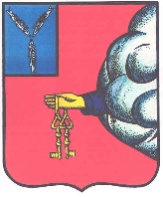 Финансовое управление администрации Петровскогомуниципального района Саратовской области ПРИКАЗ от                        № г. ПетровскО внесении изменения в приказфинансового управления администрацииПетровского муниципального района Саратовскойобласти от 26.07.2016 г. №100В соответствии с частью 5 статьи 19 Федерального закона от 5 апреля 2013 года № 44-ФЗ «О контрактной системе в сфере закупок товаров, работ, услуг для обеспечения государственных и муниципальных нужд», постановлением администрации Петровского муниципального района Саратовской области от 06 ноября 2015 года №903-П «Об утверждении требований к порядку разработки и принятия правовых актов о нормировании в сфере закупок для обеспечения муниципальных нужд Петровского муниципального района Саратовской области, содержанию указанных актов и обеспечению их исполнения», постановлением администрации Петровского муниципального района Саратовской области от 28 января 2016 года № 46-П «Об утверждении Правил определения требований к закупаемым отдельным видам товаров, работ, услуг (в том числе предельных цен товаров, работ, услуг)»ПРИКАЗЫВАЮ:1. Внести в приказ финансового управления администрации  Петровского муниципального района Саратовской области от 26.07.2016 г. №100 «Об утверждении перечня отдельных видов товаров, работ, услуг (в том числе предельных цен товаров, работ, услуг), закупаемых финансовым управлением администрации Петровского муниципального района Саратовской области» следующее изменение:приложение к приказу изложить в новой редакции согласно приложению.2. Разместить настоящий приказ в единой информационной системе в сфере закупок в течение семи рабочих дней со дня его принятия.3. Контроль за исполнением настоящего приказа оставляю за собой.Начальник финансового управленияадминистрации Петровскогомуниципального района                                                                           Л.В. Ястребова  Приложение к приказуфинансового управления администрацииПетровского муниципального районаСаратовской областиот ____________ №______ПЕРЕЧЕНЬотдельных видов товаров, работ, услуг, в отношении которых устанавливаются потребительские свойства (в том числе характеристики качества) и иные характеристики, имеющие влияние на цену отдельных видов товаров, работ, услуг№ п.п.Код по ОКПД2Наименование отдельного вида товаров, работ, услугЕдиница измеренияЕдиница измеренияТребования к потребительским свойствам (в том числе качеству) и иным характеристикам, утвержденные администрацией Петровского муниципального районаТребования к потребительским свойствам (в том числе качеству) и иным характеристикам, утвержденные администрацией Петровского муниципального районаТребования к потребительским свойствам (в том числекачеству) и иным характеристикам, утвержденные заказчикомТребования к потребительским свойствам (в том числекачеству) и иным характеристикам, утвержденные заказчикомТребования к потребительским свойствам (в том числекачеству) и иным характеристикам, утвержденные заказчикомТребования к потребительским свойствам (в том числекачеству) и иным характеристикам, утвержденные заказчиком№ п.п.Код по ОКПД2Наименование отдельного вида товаров, работ, услугКод по ОКЕИНаиме-нованиеНаименование характеристикиЗначение характеристикиНаименование характе-ристикиЗначение характеристикиОбоснование отклонения значения характеристики от утвержденной администрацией Петровского муниципального района Функцио-нальное значение*1234567891011Отдельные виды товаров, работ, услуг, включенные в перечень отдельных видов товаров, работ, услуг, их потребительские свойства и иные характеристики, а также значения таких свойств и характеристик (в том числе предельные цены товаров, работ, услуг), предусмотренный приложением №2 к Правилам к закупаемым органами местного самоуправления Петровского муниципального района и подведомственными им муниципальными казенными учреждениями, бюджетными учреждениями и унитарными предприятиями отдельным видам товаров, работ, услуг (в том числе предельных цен товаров, работ, услуг), утвержденных постановлением администрации Петровского муниципального районаОтдельные виды товаров, работ, услуг, включенные в перечень отдельных видов товаров, работ, услуг, их потребительские свойства и иные характеристики, а также значения таких свойств и характеристик (в том числе предельные цены товаров, работ, услуг), предусмотренный приложением №2 к Правилам к закупаемым органами местного самоуправления Петровского муниципального района и подведомственными им муниципальными казенными учреждениями, бюджетными учреждениями и унитарными предприятиями отдельным видам товаров, работ, услуг (в том числе предельных цен товаров, работ, услуг), утвержденных постановлением администрации Петровского муниципального районаОтдельные виды товаров, работ, услуг, включенные в перечень отдельных видов товаров, работ, услуг, их потребительские свойства и иные характеристики, а также значения таких свойств и характеристик (в том числе предельные цены товаров, работ, услуг), предусмотренный приложением №2 к Правилам к закупаемым органами местного самоуправления Петровского муниципального района и подведомственными им муниципальными казенными учреждениями, бюджетными учреждениями и унитарными предприятиями отдельным видам товаров, работ, услуг (в том числе предельных цен товаров, работ, услуг), утвержденных постановлением администрации Петровского муниципального районаОтдельные виды товаров, работ, услуг, включенные в перечень отдельных видов товаров, работ, услуг, их потребительские свойства и иные характеристики, а также значения таких свойств и характеристик (в том числе предельные цены товаров, работ, услуг), предусмотренный приложением №2 к Правилам к закупаемым органами местного самоуправления Петровского муниципального района и подведомственными им муниципальными казенными учреждениями, бюджетными учреждениями и унитарными предприятиями отдельным видам товаров, работ, услуг (в том числе предельных цен товаров, работ, услуг), утвержденных постановлением администрации Петровского муниципального районаОтдельные виды товаров, работ, услуг, включенные в перечень отдельных видов товаров, работ, услуг, их потребительские свойства и иные характеристики, а также значения таких свойств и характеристик (в том числе предельные цены товаров, работ, услуг), предусмотренный приложением №2 к Правилам к закупаемым органами местного самоуправления Петровского муниципального района и подведомственными им муниципальными казенными учреждениями, бюджетными учреждениями и унитарными предприятиями отдельным видам товаров, работ, услуг (в том числе предельных цен товаров, работ, услуг), утвержденных постановлением администрации Петровского муниципального районаОтдельные виды товаров, работ, услуг, включенные в перечень отдельных видов товаров, работ, услуг, их потребительские свойства и иные характеристики, а также значения таких свойств и характеристик (в том числе предельные цены товаров, работ, услуг), предусмотренный приложением №2 к Правилам к закупаемым органами местного самоуправления Петровского муниципального района и подведомственными им муниципальными казенными учреждениями, бюджетными учреждениями и унитарными предприятиями отдельным видам товаров, работ, услуг (в том числе предельных цен товаров, работ, услуг), утвержденных постановлением администрации Петровского муниципального районаОтдельные виды товаров, работ, услуг, включенные в перечень отдельных видов товаров, работ, услуг, их потребительские свойства и иные характеристики, а также значения таких свойств и характеристик (в том числе предельные цены товаров, работ, услуг), предусмотренный приложением №2 к Правилам к закупаемым органами местного самоуправления Петровского муниципального района и подведомственными им муниципальными казенными учреждениями, бюджетными учреждениями и унитарными предприятиями отдельным видам товаров, работ, услуг (в том числе предельных цен товаров, работ, услуг), утвержденных постановлением администрации Петровского муниципального районаОтдельные виды товаров, работ, услуг, включенные в перечень отдельных видов товаров, работ, услуг, их потребительские свойства и иные характеристики, а также значения таких свойств и характеристик (в том числе предельные цены товаров, работ, услуг), предусмотренный приложением №2 к Правилам к закупаемым органами местного самоуправления Петровского муниципального района и подведомственными им муниципальными казенными учреждениями, бюджетными учреждениями и унитарными предприятиями отдельным видам товаров, работ, услуг (в том числе предельных цен товаров, работ, услуг), утвержденных постановлением администрации Петровского муниципального районаОтдельные виды товаров, работ, услуг, включенные в перечень отдельных видов товаров, работ, услуг, их потребительские свойства и иные характеристики, а также значения таких свойств и характеристик (в том числе предельные цены товаров, работ, услуг), предусмотренный приложением №2 к Правилам к закупаемым органами местного самоуправления Петровского муниципального района и подведомственными им муниципальными казенными учреждениями, бюджетными учреждениями и унитарными предприятиями отдельным видам товаров, работ, услуг (в том числе предельных цен товаров, работ, услуг), утвержденных постановлением администрации Петровского муниципального районаОтдельные виды товаров, работ, услуг, включенные в перечень отдельных видов товаров, работ, услуг, их потребительские свойства и иные характеристики, а также значения таких свойств и характеристик (в том числе предельные цены товаров, работ, услуг), предусмотренный приложением №2 к Правилам к закупаемым органами местного самоуправления Петровского муниципального района и подведомственными им муниципальными казенными учреждениями, бюджетными учреждениями и унитарными предприятиями отдельным видам товаров, работ, услуг (в том числе предельных цен товаров, работ, услуг), утвержденных постановлением администрации Петровского муниципального районаОтдельные виды товаров, работ, услуг, включенные в перечень отдельных видов товаров, работ, услуг, их потребительские свойства и иные характеристики, а также значения таких свойств и характеристик (в том числе предельные цены товаров, работ, услуг), предусмотренный приложением №2 к Правилам к закупаемым органами местного самоуправления Петровского муниципального района и подведомственными им муниципальными казенными учреждениями, бюджетными учреждениями и унитарными предприятиями отдельным видам товаров, работ, услуг (в том числе предельных цен товаров, работ, услуг), утвержденных постановлением администрации Петровского муниципального района1.26.20.11Компьютеры портативные массой не более 10 кг, такие как ноутбуки, планшетные компьютеры, карманные компьютеры, в том числе совмещающие функции мобильного телефонного аппарата, электронные записные книжки и аналогичная компьютерная техника.Пояснения по требуемой продукции: ноутбуки, планшетные компьютеры796штукаразмер и тип экранане установленоразмер и тип экрана15-17” IPSХХ1.26.20.11Компьютеры портативные массой не более 10 кг, такие как ноутбуки, планшетные компьютеры, карманные компьютеры, в том числе совмещающие функции мобильного телефонного аппарата, электронные записные книжки и аналогичная компьютерная техника.Пояснения по требуемой продукции: ноутбуки, планшетные компьютеры796штукавесне установленовесне более 4 кг.ХХ1.26.20.11Компьютеры портативные массой не более 10 кг, такие как ноутбуки, планшетные компьютеры, карманные компьютеры, в том числе совмещающие функции мобильного телефонного аппарата, электронные записные книжки и аналогичная компьютерная техника.Пояснения по требуемой продукции: ноутбуки, планшетные компьютеры796штукатип процессоране установленотип процессорамногоядерныйХХ1.26.20.11Компьютеры портативные массой не более 10 кг, такие как ноутбуки, планшетные компьютеры, карманные компьютеры, в том числе совмещающие функции мобильного телефонного аппарата, электронные записные книжки и аналогичная компьютерная техника.Пояснения по требуемой продукции: ноутбуки, планшетные компьютеры796штукачастота процессоране установленочастота процессора2.16-2.8 ГГцХХ1.26.20.11Компьютеры портативные массой не более 10 кг, такие как ноутбуки, планшетные компьютеры, карманные компьютеры, в том числе совмещающие функции мобильного телефонного аппарата, электронные записные книжки и аналогичная компьютерная техника.Пояснения по требуемой продукции: ноутбуки, планшетные компьютеры796штукаразмер оперативной памятине установленоразмер оперативной памяти8-16 ГбХХ1.26.20.11Компьютеры портативные массой не более 10 кг, такие как ноутбуки, планшетные компьютеры, карманные компьютеры, в том числе совмещающие функции мобильного телефонного аппарата, электронные записные книжки и аналогичная компьютерная техника.Пояснения по требуемой продукции: ноутбуки, планшетные компьютеры796штукаобъем накопителяне установленообъем накопителя250-500 ГбХХ1.26.20.11Компьютеры портативные массой не более 10 кг, такие как ноутбуки, планшетные компьютеры, карманные компьютеры, в том числе совмещающие функции мобильного телефонного аппарата, электронные записные книжки и аналогичная компьютерная техника.Пояснения по требуемой продукции: ноутбуки, планшетные компьютеры796штукатип жесткого дискане установленотип жесткого дискаSSDХХ1.26.20.11Компьютеры портативные массой не более 10 кг, такие как ноутбуки, планшетные компьютеры, карманные компьютеры, в том числе совмещающие функции мобильного телефонного аппарата, электронные записные книжки и аналогичная компьютерная техника.Пояснения по требуемой продукции: ноутбуки, планшетные компьютеры796штукаоптический приводне установленооптический приводDVD - RWХХ1.26.20.11Компьютеры портативные массой не более 10 кг, такие как ноутбуки, планшетные компьютеры, карманные компьютеры, в том числе совмещающие функции мобильного телефонного аппарата, электронные записные книжки и аналогичная компьютерная техника.Пояснения по требуемой продукции: ноутбуки, планшетные компьютеры796штуканаличие модулей Wi-Fi, Bluetooth, поддержки 3G (UMTS)не установленоналичие модулей Wi-Fi, Bluetooth, поддержки 3G (UMTS)даХХ1.26.20.11Компьютеры портативные массой не более 10 кг, такие как ноутбуки, планшетные компьютеры, карманные компьютеры, в том числе совмещающие функции мобильного телефонного аппарата, электронные записные книжки и аналогичная компьютерная техника.Пояснения по требуемой продукции: ноутбуки, планшетные компьютеры796штукатип видеоадаптеране установленотип видеоадаптеравстроенныйХХ1.26.20.11Компьютеры портативные массой не более 10 кг, такие как ноутбуки, планшетные компьютеры, карманные компьютеры, в том числе совмещающие функции мобильного телефонного аппарата, электронные записные книжки и аналогичная компьютерная техника.Пояснения по требуемой продукции: ноутбуки, планшетные компьютеры796штукатип видеоадаптеране установленовремя работыне менее 4 часовХХ1.26.20.11Компьютеры портативные массой не более 10 кг, такие как ноутбуки, планшетные компьютеры, карманные компьютеры, в том числе совмещающие функции мобильного телефонного аппарата, электронные записные книжки и аналогичная компьютерная техника.Пояснения по требуемой продукции: ноутбуки, планшетные компьютеры796штукавремя работыне установленовремя работыне менее 4 часовХХ1.26.20.11Компьютеры портативные массой не более 10 кг, такие как ноутбуки, планшетные компьютеры, карманные компьютеры, в том числе совмещающие функции мобильного телефонного аппарата, электронные записные книжки и аналогичная компьютерная техника.Пояснения по требуемой продукции: ноутбуки, планшетные компьютеры796штукаоперационная системане установленооперационная системапредустановленаХХ1.26.20.11Компьютеры портативные массой не более 10 кг, такие как ноутбуки, планшетные компьютеры, карманные компьютеры, в том числе совмещающие функции мобильного телефонного аппарата, электронные записные книжки и аналогичная компьютерная техника.Пояснения по требуемой продукции: ноутбуки, планшетные компьютеры796штукапредустановленное программное обеспечениене установленопредустановленное программное обеспечениене требуетсяХХ2.26.20.15Машины вычислительные электронные цифровые прочие, содержащие или не содержащие в одном корпусе одно или два из следующих устройств для автоматической обработки данных: запоминающие устройства, устройства ввода, устройства вывода.Пояснения по требуемой продукции: компьютеры персональные настольные, рабочие станции вывода796штукатип (моноблок/системный блок и монитор)не установленотип (моноблок/системный блок и монитор)моноблок, системный блок и мониторХХ2.26.20.15Машины вычислительные электронные цифровые прочие, содержащие или не содержащие в одном корпусе одно или два из следующих устройств для автоматической обработки данных: запоминающие устройства, устройства ввода, устройства вывода.Пояснения по требуемой продукции: компьютеры персональные настольные, рабочие станции вывода796штукаразмер экрана/мониторане установленоразмер экрана/мониторане более 23″ХХ2.26.20.15Машины вычислительные электронные цифровые прочие, содержащие или не содержащие в одном корпусе одно или два из следующих устройств для автоматической обработки данных: запоминающие устройства, устройства ввода, устройства вывода.Пояснения по требуемой продукции: компьютеры персональные настольные, рабочие станции вывода796штукатип процессоране установленотип процессорамногоядерныйХХ2.26.20.15Машины вычислительные электронные цифровые прочие, содержащие или не содержащие в одном корпусе одно или два из следующих устройств для автоматической обработки данных: запоминающие устройства, устройства ввода, устройства вывода.Пояснения по требуемой продукции: компьютеры персональные настольные, рабочие станции вывода796штукачастота процессоране установленочастота процессоране более 4 ГГцХХ2.26.20.15Машины вычислительные электронные цифровые прочие, содержащие или не содержащие в одном корпусе одно или два из следующих устройств для автоматической обработки данных: запоминающие устройства, устройства ввода, устройства вывода.Пояснения по требуемой продукции: компьютеры персональные настольные, рабочие станции вывода796штукаразмер оперативной памятине установленоразмер оперативной памяти8-16 ГбХХ2.26.20.15Машины вычислительные электронные цифровые прочие, содержащие или не содержащие в одном корпусе одно или два из следующих устройств для автоматической обработки данных: запоминающие устройства, устройства ввода, устройства вывода.Пояснения по требуемой продукции: компьютеры персональные настольные, рабочие станции вывода796штукаобъем накопителяне установленообъем накопителяне более 1 терабайтаХХ2.26.20.15Машины вычислительные электронные цифровые прочие, содержащие или не содержащие в одном корпусе одно или два из следующих устройств для автоматической обработки данных: запоминающие устройства, устройства ввода, устройства вывода.Пояснения по требуемой продукции: компьютеры персональные настольные, рабочие станции вывода796штукатип жесткого дискане установленотип жесткого дискаSSDХХ2.26.20.15Машины вычислительные электронные цифровые прочие, содержащие или не содержащие в одном корпусе одно или два из следующих устройств для автоматической обработки данных: запоминающие устройства, устройства ввода, устройства вывода.Пояснения по требуемой продукции: компьютеры персональные настольные, рабочие станции вывода796штукаоптический приводне установленооптический приводопциональноХХ2.26.20.15Машины вычислительные электронные цифровые прочие, содержащие или не содержащие в одном корпусе одно или два из следующих устройств для автоматической обработки данных: запоминающие устройства, устройства ввода, устройства вывода.Пояснения по требуемой продукции: компьютеры персональные настольные, рабочие станции вывода796штукатип видеоадаптеране установленотип видеоадаптеравстроенныйХХ2.26.20.15Машины вычислительные электронные цифровые прочие, содержащие или не содержащие в одном корпусе одно или два из следующих устройств для автоматической обработки данных: запоминающие устройства, устройства ввода, устройства вывода.Пояснения по требуемой продукции: компьютеры персональные настольные, рабочие станции вывода796штукаоперационная системане установленооперационная системапредустановленаХХ2.26.20.15Машины вычислительные электронные цифровые прочие, содержащие или не содержащие в одном корпусе одно или два из следующих устройств для автоматической обработки данных: запоминающие устройства, устройства ввода, устройства вывода.Пояснения по требуемой продукции: компьютеры персональные настольные, рабочие станции вывода796штукапредустановленное программное обеспечениене установленопредустановленное программное обеспечениене требуетсяХХ3.26.20.16Устройства ввода или вывода, содержащие или не содержащие в одном корпусе запоминающие устройства.Пояснения по требуемой продукции: принтеры, сканеры796штукаметод печати (струйный/лазерный - для принтера)не установленометод печати (струйный/лазерный - для принтера)лазерный3.26.20.16Устройства ввода или вывода, содержащие или не содержащие в одном корпусе запоминающие устройства.Пояснения по требуемой продукции: принтеры, сканеры796штукаразрешение сканирования (для сканера)не установленоразрешение сканирования (для сканера)не более 1200Х12003.26.20.16Устройства ввода или вывода, содержащие или не содержащие в одном корпусе запоминающие устройства.Пояснения по требуемой продукции: принтеры, сканеры796штукацветность (цветной/черно-белый)не установленоцветность (цветной/черно-белый)цветной, черно-белый3.26.20.16Устройства ввода или вывода, содержащие или не содержащие в одном корпусе запоминающие устройства.Пояснения по требуемой продукции: принтеры, сканеры796штукамаксимальный форматне установленомаксимальный форматА33.26.20.16Устройства ввода или вывода, содержащие или не содержащие в одном корпусе запоминающие устройства.Пояснения по требуемой продукции: принтеры, сканеры796штукаскорость печати/сканированияне установленоскорость печати/сканированияне более 40 стр.в мин./не более 18 стр. в мин.3.26.20.16Устройства ввода или вывода, содержащие или не содержащие в одном корпусе запоминающие устройства.Пояснения по требуемой продукции: принтеры, сканеры796штуканаличие дополнительных модулей и интерфейсов (сетевой интерфейс, устройства чтения карт памяти и т.д.)не установленоналичие дополнительных модулей и интерфейсов (сетевой интерфейс, устройства чтения карт памяти и т.д.)опционально